Number Relationships Behaviours/StrategiesNumber Relationships Behaviours/StrategiesNumber Relationships Behaviours/StrategiesNumber Relationships Behaviours/StrategiesTo decompose two-digit numbersinto parts, student counts outcounters and then arranges themin two groups.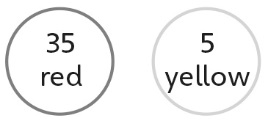 To decompose two-digit numbersinto parts, student chooses a partand then counts on or back withcounters to find the other part.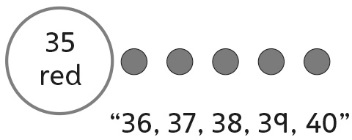 Student decomposes two-digitnumbers into parts, but strugglesto compose two-digit numbersfrom parts (unable to take jumpsof different sizes on a number line).To find a part given the whole and another part, student guesses and then uses counters to check.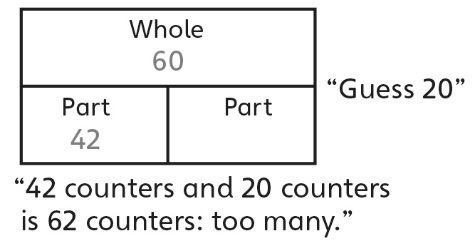 Observations/DocumentationObservations/DocumentationObservations/DocumentationObservations/DocumentationTo find a part given the whole and another part, student counts on or back with counters or fingers.“43, 44, 45, ..., 58, 59, 60”Student shows benchmarknumbers on the number line, butstruggles to name a number closer to the given ten.“136 is between 130 and 140, but I don’t know which number it is closer to.”Student shows benchmark numbers on the number line, but struggles to name the number that is the same distance from both benchmarks.“I don’t know what number is thesame distance from 180 as 
from 190.”Student successfully demonstrates an understanding of number relationships by using efficient strategies (skip-counting, mental math) to answer cards of all types.Observations/DocumentationObservations/DocumentationObservations/DocumentationObservations/Documentation